Publicado en España el 04/04/2024 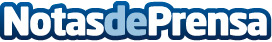 BikeStocks ofrece las mejores marcas de bicicletas a precios muy económicosEn sus tiendas de Barcelona, Madrid y Sabadell, así como en su página web, BikeStocks ofrece grandes ofertas en una amplia gama de bicicletas de las mejores marcas del mercadoDatos de contacto:BikestocksBikestocks932 632 552Nota de prensa publicada en: https://www.notasdeprensa.es/bikestocks-ofrece-las-mejores-marcas-de_1 Categorias: Entretenimiento E-Commerce Ciclismo Movilidad y Transporte http://www.notasdeprensa.es